Program för Höstmarknad i BjörnenFredag 28/912:00-20:00 Carins Krog Café – Lunch- Pizza (även take away) 12:00-17:00 Skidcenter Björnen Fynda! Nytt och begagnat. Cykeluthyrning-Testa nya XC banorna12:00-17:00 Minimarknad Lokala utställare-Hantverk-keramik-bröd mm12:00-17:00 Stor loppisfr12:00 Aktivitet Åre Björnens Hundspann på hjul för hela familjen Lördag 29/910:00-17:00 Carins krog Café – Lunch- Pizza (även take away)fr 11:00 ÖLFEST med Grolsch och Ginger Joe- Kom och häng på vår after market19:00-22:00 Carins krog har Skördefest. Buffé. Boka bord på 0647-104 5010:00-17:00 Skidcenter Björnen FYNDA! Nytt & begagnat. Cykeluthyrning-Testa nya XC banorna10:00-17:00 Minimarknad Lokala utställare-Hantverk-keramik-bröd mm10:00-17:00 Stor loppisfr10:00 Aktivitet Åre Björnens Hundspann på hjul för hela familjenSöndag 30/910:00-15:00 Carins krog Café– Lunch- Pizza (även take away)10:00-15:00 Skidcenter Björnen FYNDA! Nytt & begagnat. Cykeluthyrning-Testa nya XC banorna10:00-15:00 Minimarknad Lokala utställare-Hantverk-keramik-bröd mm fr10:00 Aktivitet Åre Björnens Hundspann på hjul för hela familjen11:00-12:00 Barncykeltävling med Valle upp till 10 år. Pris till alla deltagare. Ta med egen cykel och hjälm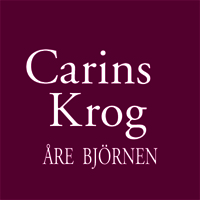 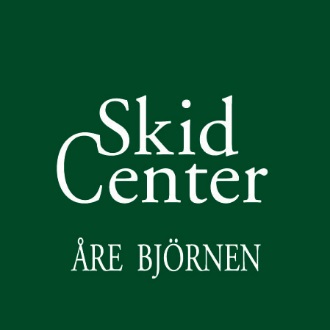 